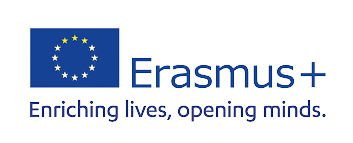 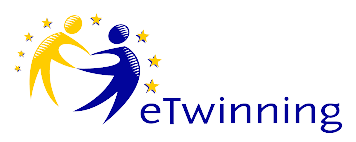 DOMANDA DI ADESIONE INDIRIZZO LINGUISTICO-INTERNAZIONALE – A.S. 2024/25I Sottoscritti	____________________________________________________________________________________________________________________________________________________________________Genitori/tutori dell’alunno	___________________________________________________________________________Nato  a ____________________________________________	il ____________________________________________Telefono	_________________________________Indirizzo email	_________________________________Iscritto alla classe prima della Scuola Secondaria “A. Vivenza”, all’indirizzoOrdinario MusicaleSportivoChiedono i seguenti insegnamenti opzionali:1 ora di conversazione in inglese con madrelingua2 ore di tedesco2 ore di spagnolo (per coloro che hanno scelto come seconda lingua il francese)2 ore di francese (per coloro che hanno scelto come seconda lingua lo spagnolo)DICHIARANOdi aver preso piena conoscenza e di condividere il progetto di Scuola Secondaria ad indirizzo linguistico - internazionale e di impegnarsi a far frequentare al/alla proprio/a figlio/a i corsi scelti.SONO CONSAPEVOLI che la sperimentazione ad indirizzo linguistico - internazionale sarà attivata con un  numero minimo di 15 alunni ed un massimo di 30. In caso di richieste eccedenti, sarà attivato un secondo corso. DataFirma dei Genitori/Tutori _______________________________ _______________________________ In caso di firma di un solo genitore o del tutore, ci si dichiara consapevoli delle conseguenze amministrative e penali per chi rilascia dichiarazioni non corrispondenti a verità, ai sensi del DPR 245/2000, e si DICHIARA di aver effettuato la scelta/richiesta in osservanza delle disposizioni sulla responsabilità genitoriale di cui agli artt. 316, 337 ter e 337 quater del codice civile, che richiedono il consenso di entrambi i genitori. Firma del Genitore/Tutore _______________________________